FORMATO HISTORIA MÉDICA Y NUTRICIONAL DE INGRESOPARTE A. HISTORIA MÉDICA AL INGRESOFECHA DE INGRESO: DÍA _________	MES __________ AÑO ________CENTRO DE RECUPERACIÓN NUTRICIONAL: ____________________________________DEPARTAMENTO: ___________________________   MUNICIPIO: _____________________ DATOS DE IDENTIFICACIÓN DEL NIÑO:MOTIVO DE CONSULTA:ANTECEDENTES FAMILIARES (Marque con una (X) e indique el parentesco):ANTECEDENTES PERINATALES:DESARROLLO:VACUNACIÓN (Marque con una (X). Utilice esta misma grafica para actualizar información en nuevas consultas, verificando con el carnet de vacunación): ANTECEDENTES PERSONALES (en caso positivo escriba el número a la derecha y describa):REVISIÓN POR SISTEMAS (si es positivo marque con (X) y describa a la derecha):EXAMEN FÍSICO:AMPLIACIÓN DEL EXAMEN FÍSICO PARA VERIFICACIÓN DE PATOLOGÍAS PREVALENTES EN LA INFANCIA:MALTRATO INFANTIL – VIOLENCIA INTRAFAMILIAR (Marque con una (X) y explique en la descripción en caso afirmativo):PARA CLÍNICOS (Transcribir a continuación resultados de hemograma, uro análisis, radiografías y otros):____________________________________________________________________________________________________________________________________________________________________________________________________________________________________________________________________________________________________________________________________________________________________________________________________________________________________________________________________________________________________________________________________________________________________________________________________________________________________________________________________________________________________________________________________________________________________________________IMPRESIONES DIAGNÓSTICAS:ANÁLISIS Y PLAN DE MANEJO: _____________________________________________________________________________________________________________________________________________________________________________________________________________________________________________________________________________________________________________________________________________________________________________________________________________________________________________________________________________________________________________________________________________________________________________________________________________________________________________________________________________________________________________________________________________________________________________________________________________________________________________________________________________________________________________________________________________________________________________________________________________________________________________________________________________________________________________________________________________________________________________________________________________________________________________________________________________________________________________________________________________________________________________________________________________________________________________________________________________________________________________________________________________________________________________________________________________ FORMATO HISTORIA MÉDICA Y NUTRICIONAL DE INGRESOPARTE B. HISTORIA NUTRICIONAL Fecha de Ingreso Día       Mes       Año      Centro de Recuperación Nutricional: Departamento:                                                                       Municipio:I DATOS GENERALESNombres y Apellidos: ___________________________________ Teléfono o contacto: _____________Fecha Nacimiento: D ___ M ___ A ___    Edad: ____ (m) (a)     Sexo (F)   (M)Nombre Acudiente: _________________________________________   Parentesco: ______________  Diagnóstico Médico: __________________________________________________________________Tratamiento Médico: __________________________________________________________________II ANTECEDENTESNEONATALES: Edad Estacional: ____________    Peso al Nacer: ____________  (g)  Talla al Nacer: __________ (cm)Observaciones: ______________________________________________________________________PATOLÓGICOS (Marcar con una X):Respiratorias: _____ Diarreicas: ____   Eruptivas: ___    Alergias: ___   Qx: ______   ¿Cuál (es)?___________________________________________________________________________ Vacunación: Esquema completo para la edad: ________ Esquema incompleto para la edad: _________Otras: _______________________________________________________________________________FAMILIARES:Obesidad ( )   Alergias ( )   HTA ( )   Diabetes ( )    Enf. Cardio Vascular ( )   Cáncer ( ) _______________Otras: _______________________________________________________________________________III EXAMEN FÍSICO (Observación de Signos de Malnutrición):Interpretación General: ________________________________________________________________________________________________________________________________________________________________________IV DATOS ANTROPOMÉTRICOS:Peso Actual: ________Kg. Presenta edema: Si (   )       No (    )   Grado: ___________Peso Anterior (Ultima Vez) ________Kg     Talla Actual: ________cm         Perímetro Cefálico: __________cm Perímetro Braquial: __________ cm      Perímetro Torácico: __________cm% Déficit de Peso/ Talla: _______________Clasificación Nutricional: ___________________________________________________________V EXÁMENES DE LABORATORIO:                    EXAMEN                                   VALOR ACTUAL                          REFERENCIA NORMAL________________________          ______________________                 ____________________________________________          ______________________                 ____________________________________________          ______________________                 ____________________________________________          ______________________                 ____________________Interpretación: _____________________________________________________________________VI ANTECEDENTES ALIMENTARIOS:LACTANCIA MATERNA: LMRecibió LM Exclusiva: Si ( )   Duración: __________    Frecuencia: __________                                     No ( )  Causa: ___________________________________________________Recibió Fórmulas Infantiles: Si ( )   No ( )Tipo de Fórmula: ____________________       No. Tomas/día: _________________ Preparación: ______________________________________________________________________Si el niño o niña aún lacta, solicite a la madre que amamante en un espacio tranquilo. Observe durante 15 minutos y describa:Condición de los pechos: _______________________________________________________________ ____________________________________________________________________________________Posición del bebe durante la lactancia: _________________________________________________________________________________________________________________________________________Agarre del pecho: _________________________________________________________________________________________________________________________________________________________Succión – Deglución: ___________________________________________________________________La niña o niño mamó durante _______ minutos durante la entrevista para el diligenciamiento del formato.Plan para programar acciones con el fin de iniciar lactancia o relactancia materna: __________________ ____________________________________________________________________________________________________________________________________________________________________________________________________________________________________________________________________________________________________________________________________________________________________________________________________________________________________ALIMENTACIÓN COMPLEMENTARIA: ¿A qué edad inicio la alimentación complementaria? ________________¿A qué edad inicio la dieta familiar?  ____________________     Persona encargada de la alimentación del menor ___________________________________________¿En qué lugar recibe alimentos el menor? _________________________________________________HÁBITOS ALIMENTARIOSApetito:    Bueno (  )    Regular (  )    Malo (  )    Ingesta:    Rápida (  )    Despacio (  )    Normal (  )     Deglución:    Normal (  )    Deficiente (  )   Mastica: Si (  )  No (  ) Explicar: _______________________________________________________Hábito intestinal:    Normal (  )    Estreñimiento (  )    Diarrea (  )Síntomas gastrointestinales: Vómito (   )     Reflujo (   )    Otro (  ) ¿cuál? ______________________Alimentos Preferidos: ________________________________________________________________Alimentos Rechazados: ______________________________________________________________Alimentos no tolerados: ______________________________________________________________VII ANAMNESIS ALIMENTARIA:VIII FRECUENCIA DE CONSUMO: indique ¿cuál es la frecuencia de consumo de alimentos de cada uno de los siguientes grupos?: X INTERPRETACIÓN: ________________________________________________________________________________________________________________________________________________________________________________________________________________________________________________________________________________________________________________________________________________________________________________________________________________________________________________________________________________________________________________________________________________________________________________________________________________________________________________________________________________________________XI DIAGNOSTICO NUTRICIONAL:________________________________________________________________________________________________________________________________________________________________________________________________________________________________________________________________________________________________________________________________________________________________________________________________________________________________________________________________________________________________________________________________________________________________________________________________________________________________________________________________________________________________	XII PRESCRIPCIÓN DIETARIA:________________________________________________________________________________________________________________________________________________________________________________________________________________________________________________________________________________________________________________________________________________________________________________________________________________________________________________________________________________________________________________________XIII INTERVENCIÓN NUTRICIONAL:A continuación, debe realizar el cálculo de calorías y nutrientes que se deben suministrar al inicio de la atención en el CRN, teniendo en cuenta las necesidades de acuerdo al peso actual y el vehículo de aporte (Fórmula terapéutica lista para el consumo – FTLC, alimentación regular y suplementación con micronutrientes).Tenga en cuenta que, si el niño o niña tiene lactancia materna, deberá promoverla y esta debe realizarse antes del suministro de la FTLC.XIV MENÚ (descripción general del menú indicado, mínimo debe contener: No. De tiempos de comida, alimentos a suministrar en cada tiempo de comida, lactancia materna, tipo de formula con la que se inicia la atención, frecuencia, volumen por toma de formula): ________________________________________________________________________________________________________________________________________________________________________________________________________________________________________________________________________________________________________________________________________________________________________________________________________________________________________________________________________________________________________________________________________________________________________________________________________________________________________________________________________________________________________________________________________________________________________________________________________________________________________________________________________XV RECOMENDACIONES:____________________________________________________________________________________________________________________________________________________________________________________________________________________________________________________________________________________________________________________________________________________________________________________________________________________________________________________________________________________________________________________________________________________________________________________________________________________________________________________________________________________________________________________________________________________________________________________________________________________________________________________________________________________________________________________________________________________________________________________________________________________________________________________________________________________________________________________________________Apellidos y Nombres:Apellidos y Nombres:Apellidos y Nombres:Apellidos y Nombres:Apellidos y Nombres:Apellidos y Nombres:Cama:Cama:Historia de Atención:Historia de Atención:Sexo:    M                FSexo:    M                FFecha de Nacimiento:Día                Mes                 AñoFecha de Nacimiento:Día                Mes                 AñoFecha de Nacimiento:Día                Mes                 AñoFecha de Nacimiento:Día                Mes                 AñoFecha de Nacimiento:Día                Mes                 AñoEdad Completa:A           M          DEdad Completa:A           M          DEdad Completa:A           M          DLugar de Nacimiento:Procedencia (Barrio, Vereda, Comunidad indígena):Procedencia (Barrio, Vereda, Comunidad indígena):Procedencia (Barrio, Vereda, Comunidad indígena):Procedencia (Barrio, Vereda, Comunidad indígena):Procedencia (Barrio, Vereda, Comunidad indígena):Procedencia (Barrio, Vereda, Comunidad indígena):Procedencia (Barrio, Vereda, Comunidad indígena):Procedencia (Barrio, Vereda, Comunidad indígena):Informante:Nombre del Padre:Nombre del Padre:Nombre del Padre:Nombre del Padre:Nombre de la Madre:Nombre de la Madre:Nombre de la Madre:Nombre de la Madre:Nombre de la Madre:Nombre de la Madre:Dirección de residencia:Dirección de residencia:Dirección de residencia:Dirección de residencia:Dirección de residencia:Teléfono de residencia y/o contacto:Teléfono de residencia y/o contacto:Teléfono de residencia y/o contacto:Teléfono de residencia y/o contacto:Teléfono de residencia y/o contacto:Afiliación al SGSSS, marque con una (X) Contributivo                Subsidiado               Régimen Especial               VinculadoEPS: _____________________________________________________________IPS Primaria o de Remisión: ___________________________________________Afiliación al SGSSS, marque con una (X) Contributivo                Subsidiado               Régimen Especial               VinculadoEPS: _____________________________________________________________IPS Primaria o de Remisión: ___________________________________________Afiliación al SGSSS, marque con una (X) Contributivo                Subsidiado               Régimen Especial               VinculadoEPS: _____________________________________________________________IPS Primaria o de Remisión: ___________________________________________Afiliación al SGSSS, marque con una (X) Contributivo                Subsidiado               Régimen Especial               VinculadoEPS: _____________________________________________________________IPS Primaria o de Remisión: ___________________________________________Afiliación al SGSSS, marque con una (X) Contributivo                Subsidiado               Régimen Especial               VinculadoEPS: _____________________________________________________________IPS Primaria o de Remisión: ___________________________________________Afiliación al SGSSS, marque con una (X) Contributivo                Subsidiado               Régimen Especial               VinculadoEPS: _____________________________________________________________IPS Primaria o de Remisión: ___________________________________________Afiliación al SGSSS, marque con una (X) Contributivo                Subsidiado               Régimen Especial               VinculadoEPS: _____________________________________________________________IPS Primaria o de Remisión: ___________________________________________Afiliación al SGSSS, marque con una (X) Contributivo                Subsidiado               Régimen Especial               VinculadoEPS: _____________________________________________________________IPS Primaria o de Remisión: ___________________________________________Afiliación al SGSSS, marque con una (X) Contributivo                Subsidiado               Régimen Especial               VinculadoEPS: _____________________________________________________________IPS Primaria o de Remisión: ___________________________________________Afiliación al SGSSS, marque con una (X) Contributivo                Subsidiado               Régimen Especial               VinculadoEPS: _____________________________________________________________IPS Primaria o de Remisión: ___________________________________________Tipo de Identificacion del paciente:Sin identificacion( en este caso coloque el número de identificacion de la madre o acudiente seguido de 0 y el numero de hijo que corresponde el paciente)Registro Civil  Tipo de Identificacion del paciente:Sin identificacion( en este caso coloque el número de identificacion de la madre o acudiente seguido de 0 y el numero de hijo que corresponde el paciente)Registro Civil  Tipo de Identificacion del paciente:Sin identificacion( en este caso coloque el número de identificacion de la madre o acudiente seguido de 0 y el numero de hijo que corresponde el paciente)Registro Civil  Número de identificación del paciente:Número de identificación del paciente:Número de identificación del paciente:Número de identificación del paciente:Número de identificación del paciente:Número de identificación del paciente:Número de identificación del paciente:      Diabetes       Congénitas      Cáncer       Epilepsia      Hipertensión Arterial       Tuberculosis  Otras alteraciones Cardiovasculares (ECV,         infarto al miocardio, entre otras)       Tabaquismo      Asma       Alcoholismo      Alergias       VIH/ Sida      Desnutrición       Otras:Asistió a controles prenatales (CPN)Si         No         No sabe          ¿Cuántos?Embarazo Normal Si          No           No sabeComplicaciones durante el embarazoNo                  Si              No sabe          Si, ¿cuál? ____________________________Complicaciones durante el partoNo              Si               No sabeSi, ¿cuál? ___________________________Peso al nacer: ____________ gramosTalla al nacer: _____________cm.Complicaciones neonatales (primeros 30 días de vida)No           Si                No sabeSi, ¿cuál? ___________________________Hospitalizaciones neonatalesNo               Si                 No sabeSi, ¿por qué? ___________________________Observaciones (indicar diagnósticos y tratamientos en el periodo neonatal)Observaciones (indicar diagnósticos y tratamientos en el periodo neonatal)Control o sostén cefálico_____________mesesSonrisa social_____________mesesSonrisa social_____________mesesGiros (supino-prono)_____________mesesSedestación sin apoyo_____________mesesGateo_____________mesesGateo_____________mesesMarcha sin apoyo_____________mesesPrimeros dientes_____________mesesControl de esfínteres_____________mesesControl de esfínteres_____________mesesSonidos guturales_____________mesesDisilabos_____________mesesPalabras completas_____________mesesPalabras completas_____________mesesFrases completas_____________mesesAdecuada relación con los demásSi           No           No, ¿por qué? ______________________Adecuada relación con los demásSi           No           No, ¿por qué? ______________________Adecuada Escolaridad/RendimientoSi            No  No, ¿por qué? _______________________Adecuada Escolaridad/RendimientoSi            No  No, ¿por qué? _______________________¿Asiste a programa de Crecimiento y Desarrollo del sector Salud?Si           No           No, ¿por qué? ________________________________________________________________________¿Asiste a programa de Crecimiento y Desarrollo del sector Salud?Si           No           No, ¿por qué? ________________________________________________________________________¿Asiste a programa de Crecimiento y Desarrollo del sector Salud?Si           No           No, ¿por qué? ________________________________________________________________________¿Asiste a programa de Crecimiento y Desarrollo del sector Salud?Si           No           No, ¿por qué? ________________________________________________________________________EDADVACUNASVERIFICACIONNacimiento  BCG         Hepatitis B(HB) -0  Si                No2 mesesPolio-1       DPT-1       HB-1  Rotavirus-1           Neumococo-1Haemophilus influenzae tipo b (Hib)-1  Si                No4 meses Polio-2       DPT-2       HB-2 (Hib)-2  Rotavirus-2           Neumococo-2  Si                No6 mesesPolio-3       DPT-3       HB-3 (Hib)-3Influenza-1  Si                No7 meses Influenza-21 añoSarampión-Rubeola-Paperas(SRP)-1   Fiebre Amarilla-1, Neumococo-refuerzoInfluenza-anual, Hepatitis A-únicaRefuerzo Fiebre Amarilla cada 20años  Si                No18 mesesPolio-R1           DPT-R1  Si                No5 años(SRP)-R1        DPT-R2    Polio-R2  Si                NoNiñas 9 años o másVPH: 1ª. dosis; 2ª.dosis a 6 meses, 3ª.dosis a 60 meses (5 años)  Si            No       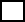 OtrasVacuna: ____________________________ Fecha: _______________Vacuna: ____________________________ Fecha: _______________Vacuna: ____________________________ Fecha: _______________                        Vacuna: ____________________________ Fecha: _______________Vacuna: ____________________________ Fecha: _______________Vacuna: ____________________________ Fecha: _______________                        1.Patológicos        Si      No2.HospitalariosSi      No3.FarmacológicosSi      No4.QuirúrgicosSi      No5.AlérgicosSi      No6.TraumáticosSi      No7.TóxicosSi      No8.TransfusionalesSi      No      Piel y Faneras      Ojos      Otorrinolaringológico (ORL)        Cardiovascular      Respiratorio      Digestivo      Genito/Urinario      Endocrino      Hematológico/Inmunológico      Neurológico      MentalPeso ________ kgPeso ________ kgPeso ________ kgTalla _______ cmTalla _______ cmTalla _______ cmTalla _______ cmPerímetro Cefálico___________cmPerímetro Cefálico___________cmPerímetro Abdominal___________ cmPeso con edema Si: (    )          No: (        )Si presenta edema, indique el grado del mismo: Leve (    )    Moderado (    )         Severo (    )                     Peso con edema Si: (    )          No: (        )Si presenta edema, indique el grado del mismo: Leve (    )    Moderado (    )         Severo (    )                     Peso con edema Si: (    )          No: (        )Si presenta edema, indique el grado del mismo: Leve (    )    Moderado (    )         Severo (    )                     Peso con edema Si: (    )          No: (        )Si presenta edema, indique el grado del mismo: Leve (    )    Moderado (    )         Severo (    )                     Peso con edema Si: (    )          No: (        )Si presenta edema, indique el grado del mismo: Leve (    )    Moderado (    )         Severo (    )                     Peso con edema Si: (    )          No: (        )Si presenta edema, indique el grado del mismo: Leve (    )    Moderado (    )         Severo (    )                     Peso con edema Si: (    )          No: (        )Si presenta edema, indique el grado del mismo: Leve (    )    Moderado (    )         Severo (    )                     Peso con edema Si: (    )          No: (        )Si presenta edema, indique el grado del mismo: Leve (    )    Moderado (    )         Severo (    )                     Peso con edema Si: (    )          No: (        )Si presenta edema, indique el grado del mismo: Leve (    )    Moderado (    )         Severo (    )                     Peso con edema Si: (    )          No: (        )Si presenta edema, indique el grado del mismo: Leve (    )    Moderado (    )         Severo (    )                     FC   _______ / min.FC   _______ / min.FR _______/ min.FR _______/ min.FR _______/ min.FR _______/ min.Tensión Arterial______/_____ mmHgTensión Arterial______/_____ mmHgTemperatura _____*CAxilar       Rectal     OralTemperatura _____*CAxilar       Rectal     OralAspecto General (hidratación, orientación, estado de conciencia, etc.)Aspecto General (hidratación, orientación, estado de conciencia, etc.)Aspecto General (hidratación, orientación, estado de conciencia, etc.)Aspecto General (hidratación, orientación, estado de conciencia, etc.)Aspecto General (hidratación, orientación, estado de conciencia, etc.)Aspecto General (hidratación, orientación, estado de conciencia, etc.)Aspecto General (hidratación, orientación, estado de conciencia, etc.)Aspecto General (hidratación, orientación, estado de conciencia, etc.)Aspecto General (hidratación, orientación, estado de conciencia, etc.)Aspecto General (hidratación, orientación, estado de conciencia, etc.)SistemaPositivoPositivoPositivoNegativoDescripción (si es positivo escriba el número del sistema y describa los hallazgos, importante enfatizar en signos clínicos de desnutrición)Descripción (si es positivo escriba el número del sistema y describa los hallazgos, importante enfatizar en signos clínicos de desnutrición)Descripción (si es positivo escriba el número del sistema y describa los hallazgos, importante enfatizar en signos clínicos de desnutrición)Descripción (si es positivo escriba el número del sistema y describa los hallazgos, importante enfatizar en signos clínicos de desnutrición)Descripción (si es positivo escriba el número del sistema y describa los hallazgos, importante enfatizar en signos clínicos de desnutrición)1.Cabeza2.Cara3.Ojos4.Oidos5.Nariz6.Orofaringe7.Boca8.Cuello9.Torax10.Corazón11.Pulmones12.Abdomen13.Genitourinario14.Periné/Ano15.Osteoarticular16.Caderas17.Neurologico18.Piel y Faneras19.OtrosSIGNOSSIGNOSSIGNOSPRESENTAPRESENTADESCRIPCIÓNDESCRIPCIÓNVERIFICACIÓN SIGNOS GENERALES DE PELIGRO VERIFICACIÓN SIGNOS GENERALES DE PELIGRO VERIFICACIÓN SIGNOS GENERALES DE PELIGRO VERIFICACIÓN SIGNOS GENERALES DE PELIGRO VERIFICACIÓN SIGNOS GENERALES DE PELIGRO VERIFICACIÓN SIGNOS GENERALES DE PELIGRO VERIFICACIÓN SIGNOS GENERALES DE PELIGRO No puede beber o tomar del pechoNo puede beber o tomar del pechoNo puede beber o tomar del pechoSiNoSiNoVomita todoVomita todoVomita todoSiNoSiNoLetárgico o InconscienteLetárgico o InconscienteLetárgico o InconscienteSiNoSiNoConvulsionesConvulsionesConvulsionesVERIFICACIÓN DE SIGNOS DE TOS Y DIFICULTAD PARA RESPIRARVERIFICACIÓN DE SIGNOS DE TOS Y DIFICULTAD PARA RESPIRARVERIFICACIÓN DE SIGNOS DE TOS Y DIFICULTAD PARA RESPIRARVERIFICACIÓN DE SIGNOS DE TOS Y DIFICULTAD PARA RESPIRARVERIFICACIÓN DE SIGNOS DE TOS Y DIFICULTAD PARA RESPIRARVERIFICACIÓN DE SIGNOS DE TOS Y DIFICULTAD PARA RESPIRARVERIFICACIÓN DE SIGNOS DE TOS Y DIFICULTAD PARA RESPIRARPresenta TosPresenta TosPresenta TosSiNoDías de evolución: _________ Días de evolución: _________ Días de evolución: _________ Dificultad RespiratoriaDificultad RespiratoriaDificultad RespiratoriaSiNoDías de evolución: __________  FR ______/ min.Días de evolución: __________  FR ______/ min.Días de evolución: __________  FR ______/ min.Presenta Sibilancias ActualmentePresenta Sibilancias ActualmentePresenta Sibilancias ActualmenteSiNoHa presentado sibilancias anteriormenteHa presentado sibilancias anteriormenteHa presentado sibilancias anteriormenteSiNoPresenta tiraje subcostalPresenta tiraje subcostalPresenta tiraje subcostalSiNoPresenta Estridor en ReposoPresenta Estridor en ReposoPresenta Estridor en ReposoSiNoVERIFICACIÓN DE SIGNOS DE DIARREAVERIFICACIÓN DE SIGNOS DE DIARREAVERIFICACIÓN DE SIGNOS DE DIARREAVERIFICACIÓN DE SIGNOS DE DIARREAVERIFICACIÓN DE SIGNOS DE DIARREAVERIFICACIÓN DE SIGNOS DE DIARREAVERIFICACIÓN DE SIGNOS DE DIARREAPresenta DiarreaPresenta DiarreaPresenta DiarreaSiNoDías de evolución: __________Días de evolución: __________Días de evolución: __________Presenta Sangre en las HecesPresenta Sangre en las HecesPresenta Sangre en las HecesSiNoLetárgico o no puede beberLetárgico o no puede beberLetárgico o no puede beberSiNoOjos hundidosOjos hundidosOjos hundidosSiNoBebe ávidamente con sedBebe ávidamente con sedBebe ávidamente con sedSiNoIntranquilo o irritableIntranquilo o irritableIntranquilo o irritableSiNoPliegue cutáneoPliegue cutáneoPliegue cutáneoSiNoMuy lento ( > 2 seg.): _______  lento : _______Muy lento ( > 2 seg.): _______  lento : _______Muy lento ( > 2 seg.): _______  lento : _______FIEBREFIEBREFIEBREFIEBREFIEBREFIEBREFIEBREPresenta FiebrePresenta FiebreSiNoSiNoSiNoSiNoNúmero de días de evolución: __________ Temperatura promedio __________*CVive o visito zona de riesgo de dengueVive o visito zona de riesgo de dengueSiNoSiNoSiNoSiNoRigidez de NucaRigidez de NucaSiNoSiNoSiNoSiNoAspecto TóxicoAspecto TóxicoSiNoSiNoSiNoSiNoManifestación de hemorragiaManifestación de hemorragiaSiNoSiNoSiNoSiNoDolor abdominal intensoDolor abdominal intensoSiNoSiNoSiNoSiNoPiel diaforética y fríaPiel diaforética y fríaSiNoSiNoSiNoSiNoPulso rápido y débilPulso rápido y débilSiNoSiNoSiNoSiNoInquieto o irritableInquieto o irritableSiNoSiNoSiNoSiNoErupción cutánea generalizadaErupción cutánea generalizadaSiNoSiNoSiNoSiNoVALORACIÓN DE SÍNTOMAS DEL OÍDOVALORACIÓN DE SÍNTOMAS DEL OÍDOVALORACIÓN DE SÍNTOMAS DEL OÍDOVALORACIÓN DE SÍNTOMAS DEL OÍDOVALORACIÓN DE SÍNTOMAS DEL OÍDOVALORACIÓN DE SÍNTOMAS DEL OÍDOVALORACIÓN DE SÍNTOMAS DEL OÍDOTiene dolor de oídoSiNoSiNoSiNoSiNoTiene supuraciónSiNoSiNoSiNoSiNoDías de evolución: __________Ha presentado episodios previos?: __________  Días de evolución: __________Ha presentado episodios previos?: __________  Tímpano rojo y abombadoSiNoSiNoSiNoSiNoTumefacción dolorosa al tacto detrás de la orejaSiNoSiNoSiNoSiNoVALORACIÓN DE SÍNTOMAS DE GARGANTAVALORACIÓN DE SÍNTOMAS DE GARGANTAVALORACIÓN DE SÍNTOMAS DE GARGANTAVALORACIÓN DE SÍNTOMAS DE GARGANTAVALORACIÓN DE SÍNTOMAS DE GARGANTAVALORACIÓN DE SÍNTOMAS DE GARGANTAVALORACIÓN DE SÍNTOMAS DE GARGANTATiene dolor de gargantaSiNoSiNoSiNoSiNoAdenopatías cervicalesSiNoSiNoSiNoSiNoExudados blanquecinosSiNoSiNoSiNoSiNoEritemaSiNoSiNoSiNoSiNoSignoPresenciaDescripciónNegligenciaSiNoMaltrato FísicoSiNoMaltrato EmocionalSiNoMaltrato o violencia sexualSiNoOtrosSiNo1.2.3.4.5.Nombre del MédicoFirma, Sello y Registro MédicoÁREA A EVALUAROBSERVACIÓNINTERPRETACIÓNCabelloCaraCavidad Oral y EstructurasTronco (Estomago)Miembros Inferiores SuperioresManos - UñasPielINDICADORD ESTÁNDAR (Z SCORE)INTERPRETACIÓNPeso/ TallaTalla/ EdadPeso/ EdadEDADTIPO ALIMENTOPREPARACIÓN0-2 Meses2- 4 Meses4- 6 Meses6- 8 Meses8- 12 MesesHORAALIMENTO Y PREPARACIÓNCANTIDADALIMENTODIARIO / No. VECESDIARIO / No. VECESDIARIO / No. VECESSEMANAL / No. VECESSEMANAL / No. VECESSEMANAL / No. VECESQUINCENALNUNCAALIMENTO1  2-3 4-612-34-6QUINCENALNUNCAArroz, pastaPapa, plátano, arracacha, ñamePan, ArepaTomate, zanahoria, ahuyamaHabichuela, alverja verde, acelga, espinaca, brócoli, cebolla, Mango, maracuyá, Papaya, GuayabaBanano, lulo, piña, naranja,Leche enteraFórmula lácteaYogurt, KumisQuesoPreparaciones con lecheCarne, Pollo, pescadoHuevoLeguminosaBienestarinaEmbutidosAceites, Mantequilla y GrasasAguacate, cocoAzúcar, panela DulcesPaquetes, Comidas RápidasGaseosasOtrosFUENTE: Construcción propia con aportes del Instrumento para evaluar los hábitos de consumo de alimentos en mujeres gestantes y lactantes, y niños menores de 5 años participantes del proyecto de complementación alimentaria del municipio de Itagüí.IX CÁLCULO DE CONSUMO APROXIMADO CALORÍAS Y NUTRIENTES DEL NIÑO O NIÑA AL INGRESO DEL PROGRAMA Y RECOMENDADO:De acuerdo a la anamnesis alimentaria, estime el consumo de calorías y nutrientes y el porcentaje de adecuación. FUENTE: Construcción propia con aportes del Instrumento para evaluar los hábitos de consumo de alimentos en mujeres gestantes y lactantes, y niños menores de 5 años participantes del proyecto de complementación alimentaria del municipio de Itagüí.IX CÁLCULO DE CONSUMO APROXIMADO CALORÍAS Y NUTRIENTES DEL NIÑO O NIÑA AL INGRESO DEL PROGRAMA Y RECOMENDADO:De acuerdo a la anamnesis alimentaria, estime el consumo de calorías y nutrientes y el porcentaje de adecuación. FUENTE: Construcción propia con aportes del Instrumento para evaluar los hábitos de consumo de alimentos en mujeres gestantes y lactantes, y niños menores de 5 años participantes del proyecto de complementación alimentaria del municipio de Itagüí.IX CÁLCULO DE CONSUMO APROXIMADO CALORÍAS Y NUTRIENTES DEL NIÑO O NIÑA AL INGRESO DEL PROGRAMA Y RECOMENDADO:De acuerdo a la anamnesis alimentaria, estime el consumo de calorías y nutrientes y el porcentaje de adecuación. FUENTE: Construcción propia con aportes del Instrumento para evaluar los hábitos de consumo de alimentos en mujeres gestantes y lactantes, y niños menores de 5 años participantes del proyecto de complementación alimentaria del municipio de Itagüí.IX CÁLCULO DE CONSUMO APROXIMADO CALORÍAS Y NUTRIENTES DEL NIÑO O NIÑA AL INGRESO DEL PROGRAMA Y RECOMENDADO:De acuerdo a la anamnesis alimentaria, estime el consumo de calorías y nutrientes y el porcentaje de adecuación. FUENTE: Construcción propia con aportes del Instrumento para evaluar los hábitos de consumo de alimentos en mujeres gestantes y lactantes, y niños menores de 5 años participantes del proyecto de complementación alimentaria del municipio de Itagüí.IX CÁLCULO DE CONSUMO APROXIMADO CALORÍAS Y NUTRIENTES DEL NIÑO O NIÑA AL INGRESO DEL PROGRAMA Y RECOMENDADO:De acuerdo a la anamnesis alimentaria, estime el consumo de calorías y nutrientes y el porcentaje de adecuación. FUENTE: Construcción propia con aportes del Instrumento para evaluar los hábitos de consumo de alimentos en mujeres gestantes y lactantes, y niños menores de 5 años participantes del proyecto de complementación alimentaria del municipio de Itagüí.IX CÁLCULO DE CONSUMO APROXIMADO CALORÍAS Y NUTRIENTES DEL NIÑO O NIÑA AL INGRESO DEL PROGRAMA Y RECOMENDADO:De acuerdo a la anamnesis alimentaria, estime el consumo de calorías y nutrientes y el porcentaje de adecuación. FUENTE: Construcción propia con aportes del Instrumento para evaluar los hábitos de consumo de alimentos en mujeres gestantes y lactantes, y niños menores de 5 años participantes del proyecto de complementación alimentaria del municipio de Itagüí.IX CÁLCULO DE CONSUMO APROXIMADO CALORÍAS Y NUTRIENTES DEL NIÑO O NIÑA AL INGRESO DEL PROGRAMA Y RECOMENDADO:De acuerdo a la anamnesis alimentaria, estime el consumo de calorías y nutrientes y el porcentaje de adecuación. FUENTE: Construcción propia con aportes del Instrumento para evaluar los hábitos de consumo de alimentos en mujeres gestantes y lactantes, y niños menores de 5 años participantes del proyecto de complementación alimentaria del municipio de Itagüí.IX CÁLCULO DE CONSUMO APROXIMADO CALORÍAS Y NUTRIENTES DEL NIÑO O NIÑA AL INGRESO DEL PROGRAMA Y RECOMENDADO:De acuerdo a la anamnesis alimentaria, estime el consumo de calorías y nutrientes y el porcentaje de adecuación. FUENTE: Construcción propia con aportes del Instrumento para evaluar los hábitos de consumo de alimentos en mujeres gestantes y lactantes, y niños menores de 5 años participantes del proyecto de complementación alimentaria del municipio de Itagüí.IX CÁLCULO DE CONSUMO APROXIMADO CALORÍAS Y NUTRIENTES DEL NIÑO O NIÑA AL INGRESO DEL PROGRAMA Y RECOMENDADO:De acuerdo a la anamnesis alimentaria, estime el consumo de calorías y nutrientes y el porcentaje de adecuación. Alimento terapéutico listo para el consumo a suministrar Alimento terapéutico listo para el consumo a suministrar Alimento terapéutico listo para el consumo a suministrar Gramos / díaPresentación comercialObservacionesNUTRIENTESdato/Kg peso actualAporte TotalAporte total por FTLCAporte total por alimentaciónAporte total suplementación micronutrientes ObservacionesCalorías (Kcal)Proteínas (g)Grasas (g)Carbohidratos (g)Calcio (mg)Hierro (mg)Zinc (mg)Vitamina A (UI)Ácido fólico Nombre del Nutricionista Dietista: Firma, sello y tarjeta profesional: 